CALENDARIO SEMANAL DE LA FACULTAD DE CIENCIAS POLÍTICAS Y SOCIALESSemana del 15 al 20 de Mayo de 2017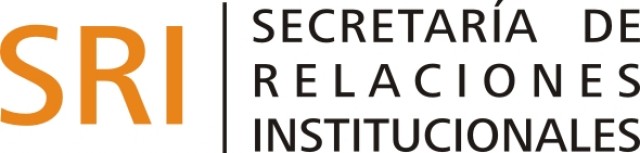 HorarioActividadlunes      18 hsJornada de Violencia Institucional (Aula 17 Sur) 151515martes161616miércoles   20:30 hsSeminario Optativo de Posgrado: “Max Weber:17vigencia de un clásico y la actualidad de su mirada17sociológica” (Aula 1 de Posgrado)17juevesMesas de Exámenes (Extendidas Especiales)  18  18       18 hsJornada de Violencia Institucional (Aula 17 Sur)  18  18Desde las        9 hsPre Congreso Regional de Especialistas en Estudios del Trabajo (Aula Magna)viernes      17 hsCharla-Debate con Roberto “Tato” Iglesias (Aula 5 Norte)1919Desde las        9 hsPre Congreso Regional de Especialistas en Estudios del Trabajo (Aula Magna)19sábado202020